ANEXO II – MODELO DE PROJETO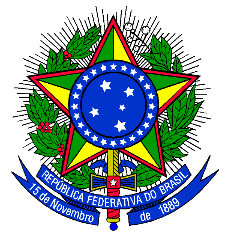 MINISTÉRIO DA EDUCAÇÃOSECRETARIA DE EDUCAÇÃO PROFISSIONAL E TECNOLÓGICAINSTITUTO FEDERAL DE EDUCAÇÃO, CIÊNCIA E TECNOLOGIA DO SUL DE MINAS GERAISCAMPUS INCONFIDENTESProjeto de Extensão(Título do Projeto)Edital Nº 31/2021Área para montagem de experimento na Fazenda Escola:(   ) necessário                   (   ) não é necessárioInconfidentes/MG2021FORMATAÇÃO (OBRIGATÓRIA)Fonte: Arial, tamanho 12Espaçamento entre linhas: 1,5Margens: 2,0 (inferior, superior, esquerda e direita)Tamanho da página: A4 (modelo de projeto)Seção e subseções (quando houver): colocar em negrito; somente a primeira letra em maiúsculaTítulo  – deverá ser o mais objetivo e explicativo possível.Resumo – máximo de 1500 caracteres, deverá ser sintético e conter no mínimo introdução, objetivos, metodologia e resultados esperadosPalavras-chave – de 3 a 5 palavras separadas por ponto e vírgula, e não podem estar contidas no título.1. Introdução (contendo antecedentes e justificativa)  – demonstrar a relevância do projeto em questão com os objetivos descritos de maneira clara e sucinto. – Justificar respondendo as seguintes questões: POR QUE ESTE PROJETO É IMPORTANTE? POR QUE FAZER? PARA QUE FAZER? QUAIS AS QUESTÕES A SEREM RESOLVIDAS? – que contribuições o projeto trará para a compreensão, a intervenção ou a solução do problema.2. Referencial teórico  – explicitação detalhada do embasamento teórico do projeto que orientam a elaboração da proposta. – deixar claro o que já foi escrito sobre o tema.3. Objetivo (s) (geral e específicos)4. Material e métodos – explicitação dos procedimentos metodológicos, deixando claro como o trabalho será realizado. – explicação sobre os procedimentos técnicos, as técnicas que serão utilizadas e como os dados serão tabulados e analisados, quando necessários.5. Cronograma de execução – descrever quando cada etapa do projeto será desenvolvida.Modelo de cronograma para seguir:6. Orçamento7. Referências bibliográficas– Item obrigatório. É o que dará validade aos conceitos, teorias utilizadas. Citar todas fontes utilizadas no desenvolvimento do trabalho de acordo com as normas da ABNT.ATIVIDADESMESESMESESMESESMESESMESESMESESMESESMESESMESESMESESMESESMESESATIVIDADES123456789101112xxxxORÇAMENTO FINANCEIRO ORÇAMENTO FINANCEIRO ORÇAMENTO FINANCEIRO ORÇAMENTO FINANCEIRO ORÇAMENTO FINANCEIRO ORÇAMENTO FINANCEIRO ORÇAMENTO FINANCEIRO Detalhe os recursos (material permanente, material de consumo, serviços de terceiros e bolsas) necessários para a realização do trabalho. Os solicitantes devem atentar aos materiais de consumo disponíveis no campus antes de solicitar recursos para sua aquisição.Detalhe os recursos (material permanente, material de consumo, serviços de terceiros e bolsas) necessários para a realização do trabalho. Os solicitantes devem atentar aos materiais de consumo disponíveis no campus antes de solicitar recursos para sua aquisição.Detalhe os recursos (material permanente, material de consumo, serviços de terceiros e bolsas) necessários para a realização do trabalho. Os solicitantes devem atentar aos materiais de consumo disponíveis no campus antes de solicitar recursos para sua aquisição.Detalhe os recursos (material permanente, material de consumo, serviços de terceiros e bolsas) necessários para a realização do trabalho. Os solicitantes devem atentar aos materiais de consumo disponíveis no campus antes de solicitar recursos para sua aquisição.Detalhe os recursos (material permanente, material de consumo, serviços de terceiros e bolsas) necessários para a realização do trabalho. Os solicitantes devem atentar aos materiais de consumo disponíveis no campus antes de solicitar recursos para sua aquisição.Detalhe os recursos (material permanente, material de consumo, serviços de terceiros e bolsas) necessários para a realização do trabalho. Os solicitantes devem atentar aos materiais de consumo disponíveis no campus antes de solicitar recursos para sua aquisição.Detalhe os recursos (material permanente, material de consumo, serviços de terceiros e bolsas) necessários para a realização do trabalho. Os solicitantes devem atentar aos materiais de consumo disponíveis no campus antes de solicitar recursos para sua aquisição.Detalhe os recursos (material permanente, material de consumo, serviços de terceiros e bolsas) necessários para a realização do trabalho. Os solicitantes devem atentar aos materiais de consumo disponíveis no campus antes de solicitar recursos para sua aquisição.Detalhe os recursos (material permanente, material de consumo, serviços de terceiros e bolsas) necessários para a realização do trabalho. Os solicitantes devem atentar aos materiais de consumo disponíveis no campus antes de solicitar recursos para sua aquisição.Detalhe os recursos (material permanente, material de consumo, serviços de terceiros e bolsas) necessários para a realização do trabalho. Os solicitantes devem atentar aos materiais de consumo disponíveis no campus antes de solicitar recursos para sua aquisição.Detalhe os recursos (material permanente, material de consumo, serviços de terceiros e bolsas) necessários para a realização do trabalho. Os solicitantes devem atentar aos materiais de consumo disponíveis no campus antes de solicitar recursos para sua aquisição.Detalhe os recursos (material permanente, material de consumo, serviços de terceiros e bolsas) necessários para a realização do trabalho. Os solicitantes devem atentar aos materiais de consumo disponíveis no campus antes de solicitar recursos para sua aquisição.Detalhe os recursos (material permanente, material de consumo, serviços de terceiros e bolsas) necessários para a realização do trabalho. Os solicitantes devem atentar aos materiais de consumo disponíveis no campus antes de solicitar recursos para sua aquisição.Detalhe os recursos (material permanente, material de consumo, serviços de terceiros e bolsas) necessários para a realização do trabalho. Os solicitantes devem atentar aos materiais de consumo disponíveis no campus antes de solicitar recursos para sua aquisição.ItemDescriçãoQtde.UnidadeValor unitário (R$)Valor total (R$)Valor total (R$)DESPESAS DE CUSTEIODESPESAS DE CUSTEIODESPESAS DE CUSTEIODESPESAS DE CUSTEIODESPESAS DE CUSTEIODESPESAS DE CUSTEIODESPESAS DE CUSTEIOMATERIAL DE CONSUMOMATERIAL DE CONSUMOMATERIAL DE CONSUMOMATERIAL DE CONSUMOMATERIAL DE CONSUMOMATERIAL DE CONSUMOMATERIAL DE CONSUMO123...Total de Material de Consumo (R$)Total de Material de Consumo (R$)Total de Material de Consumo (R$)Total de Material de Consumo (R$)Total de Material de Consumo (R$)SERVIÇOS DE TERCEIROSSERVIÇOS DE TERCEIROSSERVIÇOS DE TERCEIROSSERVIÇOS DE TERCEIROSSERVIÇOS DE TERCEIROSSERVIÇOS DE TERCEIROSSERVIÇOS DE TERCEIROS123...Total de Serviços de Terceiros (R$)Total de Serviços de Terceiros (R$)Total de Serviços de Terceiros (R$)Total de Serviços de Terceiros (R$)Total de Serviços de Terceiros (R$)DIÁRIASDIÁRIASDIÁRIASDIÁRIASDIÁRIASDIÁRIASDIÁRIAS123Total de Serviços de Diárias (R$)Total de Serviços de Diárias (R$)Total de Serviços de Diárias (R$)Total de Serviços de Diárias (R$)Total de Serviços de Diárias (R$)BOLSASBOLSASBOLSASBOLSASBOLSASBOLSASBOLSAS12Total de Bolsas (R$)Total de Bolsas (R$)Total de Bolsas (R$)Total de Bolsas (R$)Total de Bolsas (R$)Total de Bolsas (R$) Total de Custeio (R$) Total de Custeio (R$) Total de Custeio (R$) Total de Custeio (R$) Total de Custeio (R$) Total de Custeio (R$)